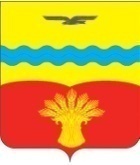 СОВЕТ ДЕПУТАТОВмуниципального образования Новоюласенский сельсоветКрасногвардейского района Оренбургской областичетвёртого созываРЕШЕНИЕ05.04.2024                                                                                                                № 29/2с. НовоюласкаО признании утратившими силу решения Совета депутатов муниципального образования Новоюласенский сельсовет Красногвардейского района Оренбургской области - от 28.06.2023 № 23/3 «О муниципальном земельном контроле на территории муниципального образования Новоюласенский сельсовет Красногвардейского района Оренбургской области» В соответствии с Земельным кодексом Российской Федерации, Федеральным законом от 06.10.2003 № 131-ФЗ «Об общих принципах организации местного самоуправления в Российской Федерации», Федеральным законом от 31.07.2020 № 248-ФЗ «О государственном контроле (надзоре) и муниципальном контроле в Российской Федерации», Законом Оренбургской области от 03.07.2015 № 3303/903-V-ОЗ «О порядке управления земельными ресурсами на территории Оренбургской области», руководствуясь Уставом муниципального образования Новоюласенский сельсовет Красногвардейского района Оренбургской области, на основании Соглашения о передаче администрацией муниципального образования Новоюласенский сельсовет Красногвардейского района Оренбургской области администрации муниципального образования Красногвардейский район Оренбургской области части полномочий в сфере осуществления муниципального земельного контроля, Совет депутатов РЕШИЛ:1. Признать утратившим силу решение Совета депутатов муниципального образования Новоюласенский сельсовет Красногвардейского района Оренбургской области:- от 28.06.2023 № 23/3 «О муниципальном земельном контроле на территории муниципального образования Новоюласенский сельсовет Красногвардейского района Оренбургской области».2. Установить, что настоящее решение вступает в силу после его опубликования в газете «Новоюласенский вестник», и подлежит обнародованию и размещению на официальном сайте муниципального образования Новоюласенский сельсовет Красногвардейского района Оренбургской области в сети «Интернет».3. Возложить контроль за исполнением настоящего решения на постоянную комиссию по вопросам социального развития, благоустройства, правопорядка и статуса депутатов.Председатель Совета депутатов                                                                  В.И.ФаткееваГлава сельсовета                                                                                           С.Н.БисяеваРазослано: в дело, постоянной комиссии по вопросам социального развития, благоустройства, правопорядка и статуса депутатов, прокурору района, для опубликования в газете «Новоюласенский вестник».